John HenryTraditional circa 1850’s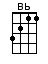 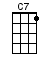 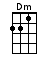 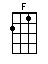 INTRO:  / 1 2 3 4 / 1 2 3Well John [F] Henry was a little [F] baby[F] Sittin' on his daddy’s [C7] kneeHe picked [F] up a hammer and a [Bb] little piece of steelAnd cried [F] “Hammer's gonna [Bb] be the death of [F] me, Lord [Dm] Lord[F] Hammer's gonna [C7] be the death of [F] me"Well John [F] Henry was a little baby[F] Sittin' on his daddy’s [C7] kneeHe picked [F] up a hammer and a [Bb] little piece of steelAnd cried [F] “Hammer's gonna [Bb] be the death of [F] me, Lord [Dm] Lord[F] Hammer's gonna [C7] be the death of [F] me"Now the [F] Captain he said to John Henry"I'm gonna [F] bring that steam drill a-[C7]roundI'm gonna [F] bring that steam drill out [Bb] on these tracksI'm gonna [F] knock that [Bb] steel on [F] down, Lord [Dm] LordI’m gonna [F] knock that [C7] steel on [F] down"John [F] Henry told his Captain"Lord, a [F] man ain't nothin' but a [C7] manWell [F] ‘fore I let that [Bb] steam drill beat me downI'm gonna [F] die with a [Bb] hammer in my [F] hand, Lord [Dm] Lord[F] Die with a [C7] hammer in my [F] hand"John [F] Henry drivin’ on the right sideThat [F] steam drill drivin’ on the [C7] leftSays [F] “ ‘Fore I let your steam [Bb] drill beat me downGonna [F] hammer my-[Bb]self to [F] death, Lord [Dm] LordI’ll [F] hammer my fool [C7] self to [F] death”Well the [F] Captain said “John HenryWhat [F] is that storm I [C7] hear?"John [F] Henry said “That ain’t no [Bb] storm, CaptainThat’s [F] just my [Bb] hammer in the [F] air, Lord [Dm] LordThat’s [F] just my [C7] hammer in the [F] air"John [F] Henry said to his shaker[F] "Shaker, why don't you [C7] sing?'Cause I'm [F] swingin' 30 pounds from my [Bb] hips on downYeah [F] listen to my [Bb] cold steel [F] ring, Lord [Dm] Lord[F] Listen to my [C7] cold steel [F] ring"INSTRUMENTAL:John [F] Henry said to his [F] shaker[F] "Shaker, why don't you [C7] sing?'Cause I'm [F] swingin' 30 pounds from my [Bb] hips on downYeah [F] listen to my [Bb] cold steel [F] ring, Lord [Dm] Lord[F] Listen to my [C7] cold steel [F] ring"That John [F] Henry, he hammered in the mountainsHis [F] hammer was striking [C7] fireBut he [F] worked so hard, it [Bb] broke his heartAnd John [F] Henry [Bb] laid down his hammer and [F] died, Lord [Dm] LordJohn [F] Henry laid [C7] down his hammer and [F] diedWell now [F] John Henry he had him a womanHer [F] name were Polly [C7] AnnShe walked [F] down to those tracks, picked up [Bb] John Henry’s hammerAnd [F] Polly drove [Bb] steel like a [F] man, Lord [Dm] Lord[F] Polly drove that [C7] steel like a [F] manWell [F] every, every Monday morningWhen the [F] bluebird, he begin to [C7] singYou can [F] hear John Henry from a [Bb] mile or moreYou can [F] hear John [Bb] Henry's hammer [F] ring, Lord [Dm] LordYou can [F] hear John [C7] Henry's hammer [F] ring [F]I say you can [F] hear John [Bb] Henry's hammer [F] ring, Lord [Dm] LordYou can [F] hear John [C7] Henry's hammer [F] ring [F]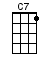 www.bytownukulele.ca